              University College of Engineering & Technology for  Women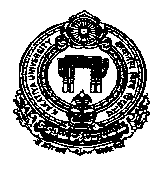 Kakatiya University Campus, Warangal (T.S) - 506009   B.Tech.  IT (II, III, IV) I SEMESTER WORK LOAD STATEMENT 2019-20. IV/IV B.Tech, CSE (I-Sem) CSE–2019-20Class In Charge : K.Vanisree					              Room No: 27Cell: 9885609851                                                                                 W.E.F: 24/06/2019ACADEMIC CONSULTANT:1. CGMM              :  J. Deepthi                            					                4(T)2. CGMM Lab        : J. Deepthi, K. Vanisree                                                                             6(P)3. GUI  Lab            :  P.V. Vaishnavi, Sumera Zeenath *                                                          6(P)*  It is been allotted from  sumera zeenath to P.V. Vaishnavi on 09-09-20194. Project Work      :  K.Vanisree, B. Kiran Kumar, J. Deepthi,T.Swapna, P.V.Vaishnavi       3(P)The Workload Handled by the Academic Consultants= 19PART TIME FACULTY1. CN                           : B. Maheshwari                                                                                     4(T)2. ADBMS                  : Dr. P. Kavitha                                                                                       3(T)3. VLSI                       : G.R. Ramajyothy                                                                                  4(T)                                                                                 4. AI                            : C.Vani                                                                                                   4(T)The Workload Handled by the Part-time= 15                                       Total Theory Work Load: 19Total Practical Work Load: 15Total Work Load: 34Class Representatives: 1.  Y.Akila         :  9866085069                                        2. E.Sandhya    : 9133128411        B.Kiran Kumar                                                                            T.SrinivasuluHead of the Dept, UCETW                                                                       PrincipalDAY9:30-10:2010:20-11:1011:10-11:2011:20-12:1012:10-01:0001:00-02:0002:00-02:5002:50-03:403:40-04:30MONCGMMCN     B     R     E     A     KADBMSProject workLUNCHTUECNVLSI     B     R     E     A     KADBMSAILUNCH CGMMProject WorkProject WorkWEDVLSIVLSI     B     R     E     A     KCGMMAILUNCHCGMM LabCGMM LabCGMM LabTHUCNVLSI     B     R     E     A     KCGMMAILUNCHFRICNAIR&DADBMSSATGUI LabGUI LabGUI LabGUI Lab